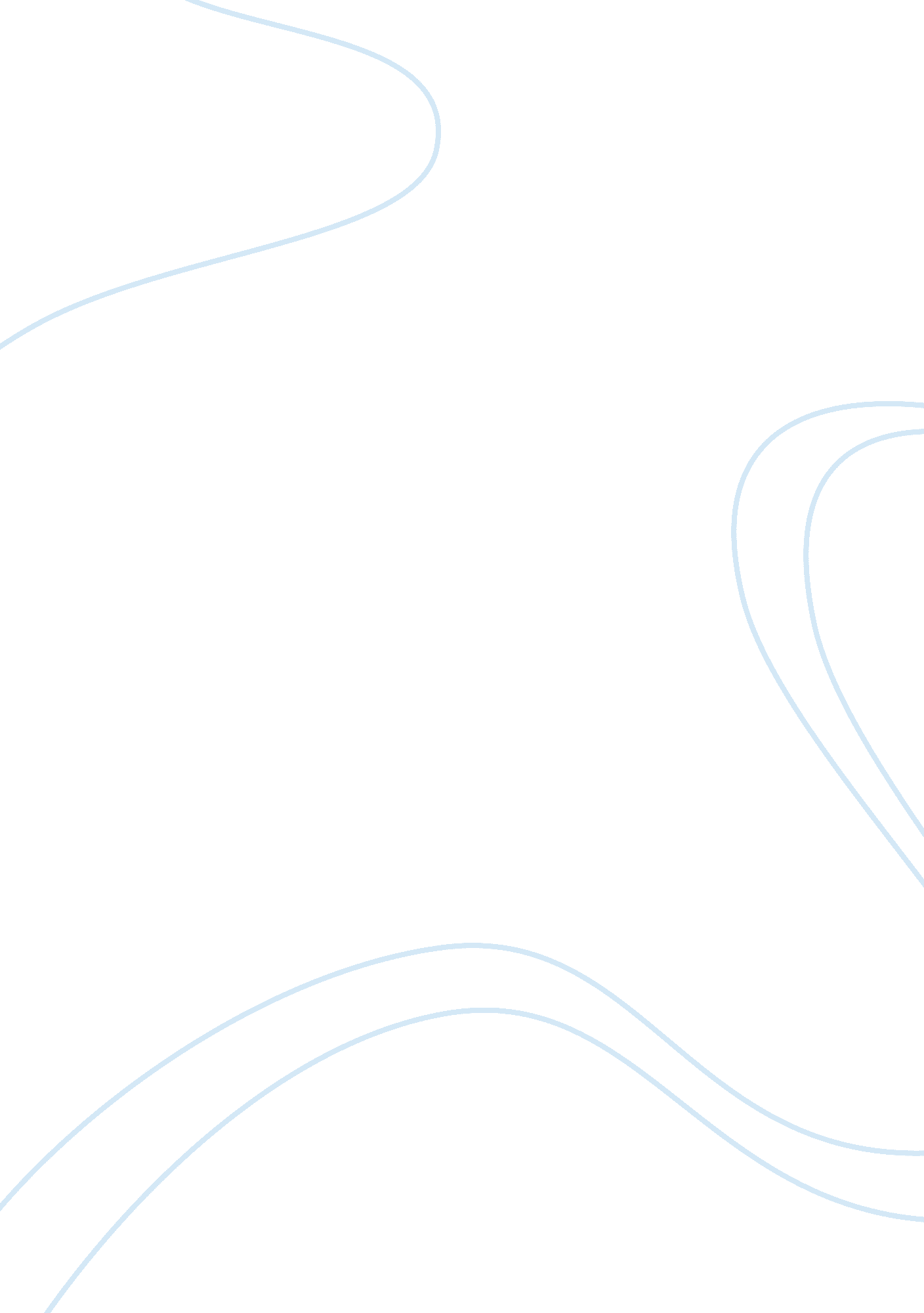 Non profit organization excelFinance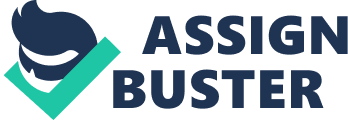 Summary The data provided above basically indicates three categories of organizations: There are profit-making organizations (cooperates or business-oriented); non-governmental organizations or in some cases they may be referred as non-profit making as well as governmental (parastatals). The categorization is based on their profit margins; organizations with higher profit margins are usually characterized by high levels of income; they are basically cooperates: In the data above they include; organizations in columns, 2, 4, 5 and 7. On the other hand, non-profit making or non-governmental organizations are usually driven by objectives of societal development with less focus on profit making; this leads to their low profit margin features; in the data above, they include 1, 3, 6 and 10. Consequently, there is also the third category of organizations, characterized by relatively low profit margins, but higher than non-governmental organization: They are basically parastatals i. e. government learning institutions et cetera: In the data above, they include: 8 and 9. 